業務継続計画(BCP)自然災害編（介護サービス類型：共通）　　　法人名　　　　：社会福祉法人　●●会　　　施設・事業所名：相談支援センター●●●　　　代表者名　　　：●●　●●　　　管理者名　　　：●●　●●　　　　　所在地　　　　 ：　　　　　電話番号　　　 ：　　　　　作成日　　　　 ：2021年11月11日　　　　　改訂日　　　　 ：ＢＣＰ作成にあたっての注意事項※本ひな形における各項目は、「介護施設・事業所における自然災害発生時の業務継続　ガイドライン」の構成に対応しています。※本ひな形は各施設・事業所のサービス類型、特徴等に応じ、適宜改変して活用いただく　ことを想定しています。文字の色の意味は、下記のとおりです。　黒字の部分は、ＢＣＰの内容を確認し、必要に応じて修正・追加・削除してください。　青字の部分は、BCP作成の手順です。手順に従い補足・様式資料を作成してください。　赤字の部分は、施設名等の固有のものですので、修正してください。※本ひな形のExcelのシートの意味は、下記のとおりです。　シートが赤は、サンプルが記入済みですので、見直し修正してください。　シートが緑は、記録の様式ですので印刷して活用してください。目次１．	総論	1　1.1 基本方針	1 全体像	1　1.2	推進体制	1　1.3	リスクの把握	1　1.4	優先業務の選定	2　1.5	研修・訓練の実施、ＢＣＰの検証・見直し	3２．	平常時の対応	4　2.1	建物・設備の安全対策	4　2.2	電気が止まった場合の対策	5　2.3	ガスが止まった場合の対策	5　2.4	水道が止まった場合の対策	6　2.5	通信が麻痺した場合の対策	7　2.6	情報システムが停止した場合の対策	7　2.7	衛生面(トイレ等)の対策	7　2.8	必要品の備蓄	8　2.9	資金手当て	8３．	緊急時の対応	9　3.1	ＢＣＰの発動基準	9　3.2	行動基準	9　3.3	対応体制	9　3.4	対応拠点	9　3.5	安否確認	10　3.6	職員の参集基準	10　3.7	施設内外での避難場所・避難方法	11　3.8	重要業務の継続	12　3.9	職員の管理	12　3.10	復旧対応	12４．	他施設との連携	13　4.1	連携体制の構築	13　4.2	連携対応	13５．	地域との連携	14　5.1	被災時の職員の派遣	14　5.2	福祉避難所の運営	14補足５　対応フローチャート補足６　ハザードマップ補足７　自施設で想定される影響補足８　優先業務の検討補足９　建物・設備の安全対策（地震・水害）補足10　電気、ガス、生活用水が止まった場合の対策補足11　利用者の安否確認シート補足12　職員の安否確認シート補足13　重要業務の継続補足14　連携体制の構築様式１　推進体制の構成メンバー様式２　施設外・事業所外連絡リスト様式５　（部署ごと）職員緊急連絡網様式６　備蓄品リスト様式６-災害　備蓄品リスト(災害用) 様式７-災害　業務分類（優先業務の選定）（災害用）様式９　災害時利用者一覧表 (安否確認優先順位)１．総論３．２ 行動基準携帯カード(様式なし)１．１ 基本方針本計画に関する基本方針を以下のとおりとする。①利用者の安全確保：利用者の生命と安全の確保に努める。②職員の安全確保：職員の生命を守り、生活の維持に努める。全体像ガイドライン8ページの「自然災害(地震・水害等)BCPのフローチャート」に沿って自然災害のBCPを作成する。【補足５】対応フローチャートを参照する。【補足５】１．２ 推進体制平常時の災害対策の推進体制を記載する。●継続的かつ効果的に取組みを進めるために推進体制を構築する。【様式１】１．３ リスクの把握（１）ハザードマップなどの確認●施設・事業所が所在地のハザードマップ(地震、津波、風水害)等を【補足６】に貼り付ける。【補足６】ハザードマップを完成させる。震度や浸水深さ等を記入する。●ハザードマップ類は見直しが行われることがあるので、定期的に確認し変更されていれば差し替え ることも必要である。【補足６】（２）被害想定【自治体公表の被災想定】●自治体から公表されているインフラ等の被災想定を確認する。被災想定から自施設・事業所の設備等を勘案して時系列で影響を想定することも有用である。これにより被災時における自施設・事業所の状況が見える化でき、各種対策を検討していく上での土台となる。＜交通被害＞道路：３～７日で仮復旧（迂回路が利用できる想定）。１～２日で仮復旧（迂回路が利用できる想定） 橋梁：迂回路を含め、３～７日で仮復旧。迂回路を含め、１～３日で仮復旧。鉄道：１か月。２週間＜ライフライン＞先の「(1)ハザードマップなどの確認」で調べた震度に基づいて、震度７または震度６の どちらかを選択し、不要な方を削除する。上水：３週間（震度７）    ７日（震度６程度） 下水：３週間（震度７）    ７日（震度６程度） 電気：１週間（震度７） ３日（震度６程度）ガス：５週間（都市ガス）（震度７）     ３週間（震度６程度）通信：１週間（津波の被害がない想定）（震度７）    ３日（震度６程度）【自施設・事業所で想定される影響】●自治体発表の被災想定から自施設・事業所の設備等を勘案のうえ記載する。また、時系列で整理 する。【補足７】 自施設で想定される影響を作成する。【補足７】１．４ 優先業務の選定（１）優先する事業●単一事業のみを運営しているので、本項目は割愛する。（2）優先する業務●単一事業のみを運営しているので、本項目は割愛する。【様式７】-災害【補足８】【様式９】１．５ 研修・訓練の実施、ＢＣＰの検証・見直し（５－１）研修・訓練の実施●以下の教育を実施する。（１）入職時研修・時期：入職時・担当：管理者・方法：ＢＣＰの概念や必要性、感染症に関する情報を説明する。（２）ＢＣＰ研修（全員を対象）・時期：毎年４月・担当：管理者・方法：ＢＣＰの概念や必要性、感染症に関する情報を共有する。（３）外部ＢＣＰ研修（全員を対象）・時期：毎年６月・担当：外部講師・方法：外部のｅラーニングを受講する。●以下の訓練(シミュレーション)を実施する。・時期：年度ごとに決定・担当：管理者・方法：感染者の発生を想定し、ＢＣＰに基づき、役割分担、実施手順、人員の代替え、 物資調達方法の確認などを 机上訓練で確認する。（５－２）ＢＣＰの検証・見直し●以下の活動を定期的に行い、ＢＣＰを見直す。毎年管理者が管理者が職員とともに見直しを行う。・ＢＣＰに関連した最新の動向を把握し、ＢＣＰを見直す。・教育を通じて得た疑問点や改善すべき点についてＢＣＰを見直す。・訓練の実施により判明した新たな課題と、その解決策をＢＣＰに反映させる。※継続してＰDCA(Plan-Do-Check-Actの改善)サイクルが機能するように記載する。２．平常時の対応介護サービスを中断させないためには、介護サービスを提供するにあたり必要な要素（建物・設備、ラ イフライン）を守ることが重要。平常時の対応では、以下のステップで検討する。＜STEP1＞自施設・事業所の安全対策	2.1 建物・設備の安全対策＜STEP2＞ライフラインの事前対策	2.2～2.7 電気、ガス、水道、通信等の対応＜STEP3＞災害時に必要となる備蓄品の確保 2.8～2.9 備蓄品、資金の対応２．１ 建物・設備の安全対策（１）人が常駐する場所の耐震措置●建築年を確認し、新耐震基準が制定された1981（昭和56）年以前の建物は耐震補強を検討する。●1981年以降でも、建築から相当な年数が経っている建物や木造の建物は、専門家の耐震診断を 依頼する等を検討する。【補足９】建物・設備の安全対策に記入する。【補足９】（２）設備の耐震措置●利用者・職員が利用するスペースでは、設備・什器類に転倒・転落防止の必要性を確認する。 転倒・転落防止が必要な場合は、対策を検討する。【補足９】建物・設備の安全対策に記入する。●安全対策破損して飛散した場合に特に留意が必要な箇所（ガラス天井など）や避難経路には飛散防止フィル ムなどの措置を講じる。●不安定に物品を積み上げず、日ごろから整理整頓を行い、転落を防ぐ。【補足９】※設備等に関しては、定期的な日常点検を実施する。（３）水害対策ガイドライン12ページの水害対策例を参考に対応策を検討する。【補足９】建物・設備の安全対策に記入する。【補足９】２．２ 電気が止まった場合の対策２．２～２．７で必要となる備品は、様式６備蓄品リストに記入する。●電気が止まった時に稼働させる設備と対応策を検討する。【補足１０】電気、ガスが止まった場合の対策に記入する。【様式６】-災害のシートに備蓄品を記入する。①自家発電機が設置されていない場合・医療的配慮が必要な入所者・利用者（人工呼吸器・酸素療法・喀痰吸引等）の有無、協力病院等との 連携状況などを踏まえ、非常用自家発電機の要否を検討する。・医療的配慮が必要な入所者・利用者がいるので、非常用自家発電機の導入を検討する（難しければ、レンタル等の代替措置）。・自動車のバッテリー、電気自動車を非常用の電源として活用する。【補足10】【様式６】-災害２．３ ガスが止まった場合の対策●都市ガスか、ＬＰガスかを確認する。ガスが止まった時に稼働させる設備と対応策を検討する。【補足１０】電気、ガスが止まった場合の対策に記入する。【様式６】-災害のシートに備蓄品を記入する。●対応策暖房としてストーブと灯油を備蓄する。カセット式ボンベとコンロを備蓄する。調理が不要な食料（ゼリータイプの高カロリー食等）を備蓄する。【補足10】【様式６】-災害２．４ 水道が止まった場合の対策（１）飲料水●必要な飲料水の備蓄量を計算し、備蓄する。不足に備え、確保策、削減策を検討する。●飲料水を以下の計算式に従い用意する。調理に水が必要、近隣避難者の受入れ等を考慮し多めの備えが必要【補足１０】電気、ガスが止まった場合の対策に記入する。【様式６】-災害のシートに備蓄品を記入する。３リットル/人/日 × ●人分（職員を含める） × ７日（最低３日）＝●リットル●対応策（確保策）近隣の給水場を確認し、大容量のポリタンク等の給水容器を準備し、水を取りに行く。ろ過式の浄水器を備蓄する。大規模な小売店と協定を結び、ペットボトルを優先的に提供してもらう。●対応策（削減策）調理に水を必要としない流動食等を備蓄する●飲料水は、定期的に使用し、新しいものと入れ替える。【補足10】【様式６】-災害（２）生活用水●生活用水の備蓄量を確認する。不足に備え、確保策、削減策を検討する。●貯水槽を活用する場合は、容量を記載する。【補足１０】電気、ガスが止まった場合の対策に記入する。【様式６】-災害のシートに備蓄品を記入する。貯水槽の容量：●●㎥ （1㎥=1000リットル）●対応策（削減策） 生活用水の多くは「トイレ」「食事」「入浴」で利用「トイレ」では、簡易トイレやオムツの使用「食事」では、紙皿・紙コップの使用【補足10】【様式６】-災害２．５ 通信が麻痺した場合の対策●被災時は固定電話や携帯電話が使用できなくなる可能性があるため、複数の連絡手段で関係機関  と連絡が取れるように準備する。●通信機器、通信機器のバッテリー（携帯電話充電器、乾電池等）を確保する。【補足１０】電気、ガスが止まった場合の対策に記入する。【様式６】-災害のシートに備蓄品を記入する。●対応策（代替え通信手段）携帯電話メール●通信手段を決め、「携帯カード」に盛り込む。●被災地では電話がつながりにくくなるため、同じ被災地域にいる人同士が連絡を取ろうとしても、連絡が取りづらくなることがある。そういった際には、例えば遠方の交流のある施設などを中継点とし、職 員・施設が互いに連絡を入れるなど、安否情報や伝言などを離れた地域にいるところに預け、そこに情報が集まるようにしておく（三角連絡法）。【補足10】【様式６】-災害携帯カード(様式なし)２．６ 情報システムが停止した場合の対策●BCP等の災害対策の文書類はデータでの保存だけでなく、すぐに使えるよう印刷してファイル等に綴  じて保管しておく。手書きによる事務処理方法なども検討する。パソコン、プリンター等の稼働が必要な機器の対応策を検討する。【補足１０】電気、ガスが止まった場合の対策に記入する。【様式６】-災害のシートに備蓄品を記入する。●対応策PC、サーバ、重要書類などは、浸水のおそれのない場所に保管しておく。 PC、サーバのデータは、定期的にバックアップをとっておく。いざという時に持ちだす重要書類をあらかじめ決めておく。【補足10】【様式６】-災害２．７ 衛生面（トイレ等）の対策●被災時は、汚水・下水が流せなくなる可能性がある。●トイレ対策としては、簡易トイレ、仮設トイレなどを検討する。【補足１０】電気、ガスが止まった場合の対策に記入する。【様式６】-災害のシートに備蓄品を記入する。【利用者・職員】●電気・水道が止まった場合、速やかに簡易トイレを所定の箇所に設置し、そちらを使用するよう案内をする。（周知が遅れると、汚物があふれて処理業務が発生するため）。●ビラを事前に作成し、保管しておく。●女性のために、生理用品などを備蓄しておく。【汚物対策】●排泄物などは、ビニール袋などに入れて密閉し、利用者の出入りの無い空間へ、衛生面に留意して 隔離、保管しておく。保管場所：ベランダの端【補足10】【様式６】-災害２．８ 必要品の備蓄●被災時に必要な備品はリストに整理し、計画的に備蓄する。【様式６】-災害のシートに備蓄品を記入する。●備蓄品によっては、賞味期限や使用期限があるため、担当者を決めて、定期的にメンテナンスを行 い、リストを見直す。【様式６】-災害２．９ 資金手当て●万一の場合に備えて、手元資金（現金）を準備しておく。●平時から現在加入の保険でカバーされる範囲や補償内容等を確認しておく。自施設・事業所が加入している火災保険は、地震、水害が補償が付いている。３．緊急時の対応職員が不足し、ライフラインが停止することを踏まえ、重要業務を如何に優先して取り組むかがポイント。緊急時の対応では、以下のステップで検討する。＜STEP1＞初動対応の事前準備	3.1～3.4＜STEP2＞人命安全確保対応の徹底 3.5、3.7＜STEP3＞重要業務の継続	3.6、3.8、3.9＜STEP4＞復旧対応	3.10３．１ ＢＣＰ発動基準リスク把握で洗い出したリスクに対し、発動基準を決める＜地震＞本書に定める緊急時体制は、●●市周辺において、震度5強以上の地震が発生したとき。＜水害＞ 避難する時間も考慮して考える。・施設所在地の都道府県で大型台風の直撃が見込まれる場合。・警戒レベル２の気象庁の大雨・洪水・高潮注意報が発令した場合。●対策本部の体制（代行者を含む）を決める。【様式１】 推進体制の構成メンバーに記入する。【様式１】３．３ 対応体制●対応体制や各班の役割を図示する。代替者を含めたメンバーを検討し、記載する。【様式１】 推進体制の構成メンバーに記入する。●復旧後に活動を振り返るために活動記録をとることも重要であり、役割に入れることを推奨する。【様式１】３．４ 対応拠点●緊急時対応体制の拠点となる候補場所を記載する（安全かつ機能性の高い場所に設置する）。 施設の構造と災害によって、対策本部の設置場所を検討する。地震：	水害：	３．５ 安否確認（１）利用者●利用者の安否確認を速やかに行う。●速やかに安否確認結果を記録できるよう安否確認シートを準備しておくとよい。【補足１１】 利用者安否確認シートを印刷して、配備しておく各エリアのリーダーが利用者の安否確認を行い、管理者に報告する。【補足11】（２）職員●職員の安否確認を速やかに行う。●速やかに安否確認結果を記録できるよう安否確認シートを準備しておくとよい。【補足１２】 職員安否確認シートを印刷しておく＜施設内＞・職員の安否確認は、利用者の安否確認とあわせて各エリアでエリアリーダーが点呼を行い、管理者 に報告する。＜自宅等＞・自宅等で被災した場合は、①電話、②携帯メール、③災害用伝言ダイヤルで、施設に自身の安否情 報を報告する。・報告する事項は、自身・家族が無事かどうか、出勤可否を確認する。【補足12】３．６ 職員の参集基準●災害時は通信網の麻痺などにより、施設から職員への連絡が困難になるため、災害時に通勤可能か、また災害時の通勤所要時間等も考慮しつつ、職員が自動参集するよう予めルールを決め、周知す る。●職員の連絡先を整理する際に、参集の可能性も判断しておく。【様式５】（部署ごと）職員緊急連絡網に記入する。●参集しなくてよい状況を明確に定めて記載することが望ましい。●「携帯カード」に参集ルールを記述する。●参集基準＜初動職員＞対象職員：施設長、●●、●●、●●…地震 ●●市周辺において、震度●以上の地震が発生水害 大雨警報（土砂災害）、洪水警戒が発表されたとき。台風により高潮注意報が発表されたとき。昼間 全員夜間 施設長、●●＜その他の職員＞●●の指示に従い、求めがあった場合【様式５】携帯カード(様式なし)●下記に該当する場合は、参集基準に該当する場合においても、原則、参集の対象外とする。・自宅が被災した場合・自身または家族が負傷し、治療等が必要な場合３．７ 施設内外での避難場所・避難方法勤務者の少ない祝祭日や夜間、あるいは荒天などを想定して検討しておくことが望ましい。（１）施設内●被災時では順序正しく、整列して避難はできないことが想定され、やること（どこへ、どのように避難  させる）、注意点（車いすの方など）を職員各自が理解した上で臨機応変に対応する。●避難場所と避難方法（１）３階多目的ホール 自力で避難できない利用者はスロープを使用する。（２）２階談話室、廊下 同上（２）施設外●ハザードマップなどを確認し、津波、河川の洪水浸水想定区域および土砂災害警戒区域に立地して いる場合は、避難確保計画を検討する。●避難場所と避難方法（１）●●自治会館（広域避難場所） 送迎用車両にて避難。早急な避難が必要な場合は職員の通勤車両も活用。（２）高齢者施設●●	自施設の送迎用車両または受入施設の送迎車両により避難。（３）その他●水害の場合、行政などが出す避難情報を理解し、避難のタイミングを検討しておく。 避難する時間も考慮して考える。施設所在地の都道府県で大型台風の直撃が見込まれる場合。警戒レベル２の気象庁の大雨・洪水・高潮注意報が発令した場合。●2021年5月から警戒レベルの定義が見直されました。下記のホームページを参照してください。https://www.jma.go.jp/jma/kishou/know/bosai/alertlevel.html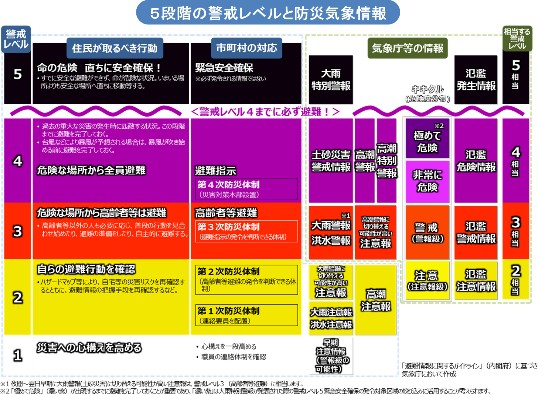 ３．８ 重要業務の継続●単一事業のみを運営しているので、本項目は割愛する。【補足13】３．９ 職員の管理職員が過度の負担とならないようる留意する３．１０ 復旧対応①破損箇所の確認●破損箇所の確認のために、被害のあった箇所は写真を撮り、記録しておく。修理が必要な箇所は、対策本部のホワイトボードに記載し、担当者、期限を明記する。②業者連絡先一覧の整備●各種協力業者の連絡先を一覧化したり、非常時の連絡先を確認しておくなど、円滑に復旧作業を依 頼できるよう準備しておく。【様式２】 施設外・事業所外連絡リスト③情報発信（関係機関、地域、マスコミ等への説明・公表・取材対応）●必要に応じてその都度公表する。【様式２】４．他施設との連携４．１ 連携体制の構築●連携体制構築の検討・平常時から他施設・他法人と協力関係を築くことが大切。・単に協定書を結ぶだけではなく、普段から良好な関係を作る。・主な連携先と提携状況を【補足１４】に記述する。①近隣の法人②所属している団体を通じての協力関係の整備③自治体を通じて地域での協力体制を構築など●連携体制の構築・参画・単独での事業継続が困難な事態を想定して施設・事業所を取り巻く関係各位と協力関係を日ごろから構築しておく。・地域で相互支援ネットワークが構築されている場合は、それらに加入を検討する。●連携の推進ステップ①連携先との協議連携先と連携内容を協議中であれば、それら協議内容や今後の計画などを記載する。②連携協定書の締結地域との連携に関する協議が整えば、その証として連携協定書を締結し、写しを添付する。③地域のネットワーク等の構築・参画施設・事業所の倒壊や多数の職員の被災等、単独での事業継続が困難な事態を想定して、施設・事業所を取り巻く関係各位と協力関係を日ごろから構築しておく。地域で相互に支援しあうネットワークが構築されている場合はそれらに加入することを検討する。【補足14】４．２ 連携対応①事前準備連携協定に基づき、被災時に相互に連携し支援しあえるように検討した事項や今後準備すべき事項などを記載する。・連携先と可能な範囲で相互に利用者の受入を行う。利用者カード(様式なし)５．地域との連携５．１ 被災時の職員の派遣（災害福祉支援ネットワークへの参画や災害派遣福祉チームへの職員登録）●地域の災害福祉支援ネットワークの協議内容等について確認し、災害派遣福祉チームのチーム員としての登録を検討する。災害派遣福祉チーム(DWAT)への登録を検討する。５．２ 福祉避難所の運営①福祉避難所の指定福祉避難所の指定を受けた場合は、自治体との協定書を添付するとともに、受入可能人数、受入場所、受入期間、受入条件など諸条件を整理して記載する。②福祉避難所の指定がない場合社会福祉施設の公共性を鑑みれば、可能な限り福祉避難所の指定を受けることが望ましいが仮に指定を受けない場合でも被災時に外部から要援護者や近隣住民等の受入の要望に沿うことができるよう上記のとおり諸条件を整理しておく。その際、想定を超える人数の要援護者や近隣住民等が、施設・事業所へ支援を求めて来る場合も想定し、対応の仕方等を事前に検討しておく。③福祉避難所開設の事前準備福祉避難所として運営できるように事前に必要な物資の確保や施設整備などを進める。また、受入にあたっては支援人材の確保が重要であり、自施設の職員だけでなく、専門人材の支援が受けられるよう社会福祉協議会などの関係団体や支援団体等と支援体制について協議し、ボランティアの受入方針等について検討しておく。＜主な準備事項例＞・受入に必要な備蓄類を洗い出し整備する。・資機材についてはレンタルを活用することも検討する。・支援人材確保に向けた連携や受入方針を検討する。・事務手続き等について市町村の窓口に確認しておく。（参照）福祉避難所の確保・運営ガイドライン 内閣府（防災担当）＜更新履歴＞ 更新時の更新内容も記入しておくと、更新前との比較が容易になる。日付	更新内容	承認2021年11月11日	新規制定	(鈴木)2022年 4月 1日	職員の確保に対応策を追加	（鈴木）